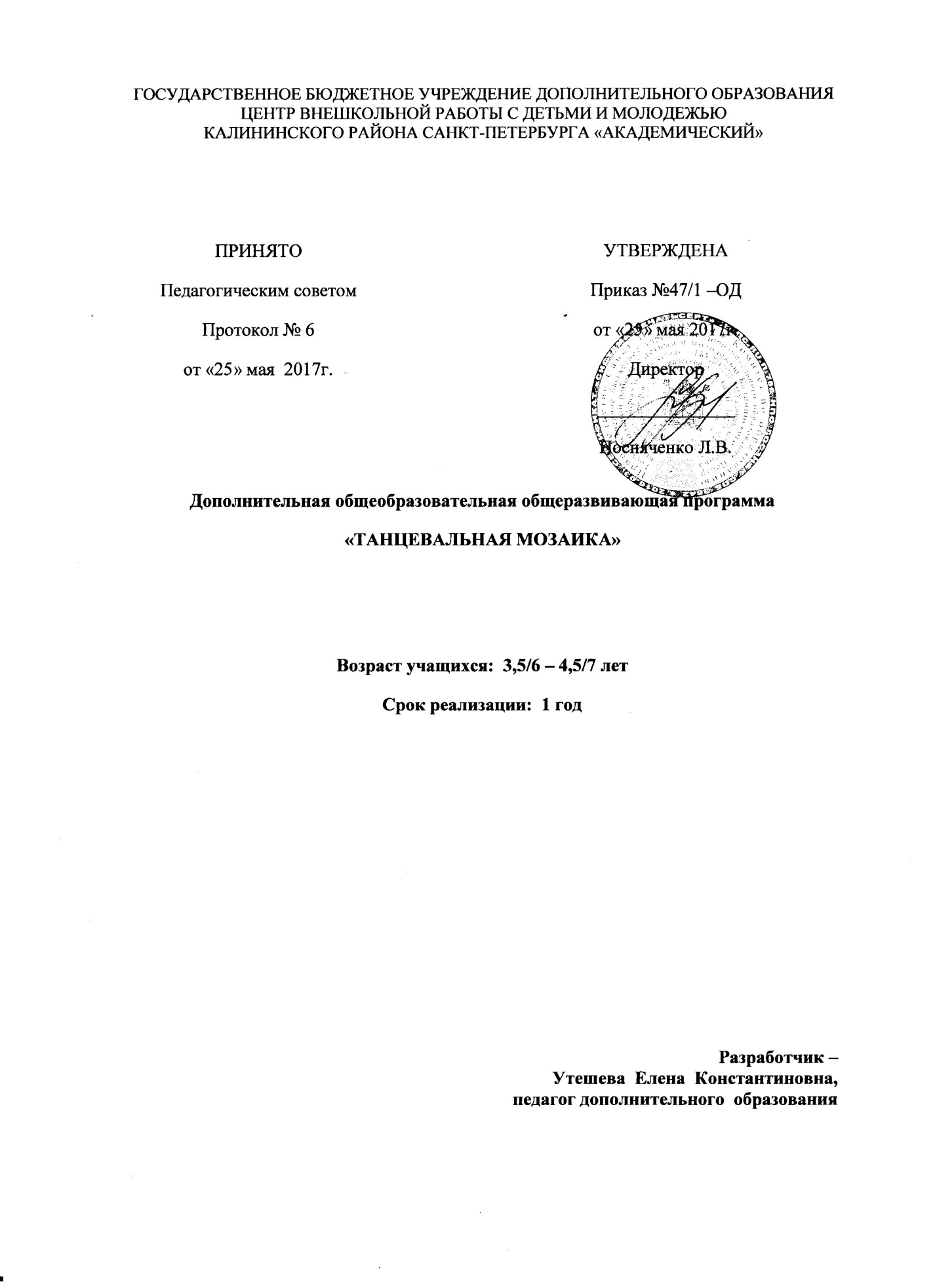 Пояснительная запискаОсновные характеристики общеразвивающей программы «Танцевальная мозаика»:Данная программа имеет художественную направленность. В соответствии с государственной политикой в области дополнительного образования программа ориентирована на удовлетворение образовательных потребностей детей и родителей. Актуальность  данной программы заключается в приобщении детей к музыке различными путями. Музыка – один из ярких и эмоциональных видов искусства, наиболее эффективное и действенное средство воспитания детей. В музыкально-ритмической деятельности оно происходит посредством доступных и интересных упражнений, музыкальных игр, танцев, ритмических композиций, хороводов, помогающих ребёнку лучше почувствовать и полюбить музыку, проникнуться её настроением, осознать характер произведения, понять его форму, выразительные средства.Большие возможности для воспитания души и тела заложены в синтезе музыки и пластики. Этот вид деятельности основывается на потребности ребёнка в движении. В то же время музыка, её различные виды и жанры, являются побудителем двигательных проявлений.В дошкольном возрасте закладываются основы здоровья, гармоничного умственного, нравственного и физического развития ребёнка, формируется личность человека.Движение под музыку помогает разностороннему развитию детей. Оно развивает эмоциональность и образность восприятия музыки, чувств ритма, мелодический и гармонический слух, дети учатся согласовывать движения с музыкой, исполнять движения музыкально и выразительно.Данная программа на разных этапах работы с детьми идёт по возрастающей линии в направлении всё большего раскрепощения тела и духа ребёнка, так как способствует развитию творческого потенциала личности. Ребёнок приобретает жизнерадостную самоутверждающую уверенность в себе, что становится основой для развития его интеллектуальной сферы.Отличительной особенностью данной образовательной программы является :Ориентация не только на развитии детей, но и на совершенствование профессионализма самого педагога в области ритмических движений, коррекция содержания работы «на себя во взаимодействии с детьми».Использование в качестве музыкального сопровождения целостных произведений в грамзаписи и в «живом» исполнении. Целостный музыкальный образ передаётся разнообразными пластическими средствами, требующими как свободного владения телом, так и тонкого музыкального слуха, богатого воображения и фантазии.Данная программа является музыкально-ритмическим психотренингом, развивающим внимание, волю, память, подвижность и гибкость мыслительных процессов, направленным также на развитие музыкальности и эмоциональности, творческого воображения, фантазии, способности к импровизации в движении под музыку. По уровню освоения знаний, умений, навыков программа является общекультурной.	Адресат программы: программа предназначена для детей 3,5/6 – 4,5/7 лет и рассчитана на 1 год. Программа предлагает дальнейшее развитие идеи использования музыкально-ритмических движений как средства психологического раскрепощения ребёнка через освоение своего собственного тела как выразительного инструмента, а также создаёт необходимый двигательный режим, положительный настрой, что способствует укреплению здоровья ребёнка, его физическому и умственному развитию.Цель и задачи программы отражают современные тенденции развития дополнительного образования. Программа направлена на:- формирование и развитие творческих способностей учащихся;- обеспечение духовно-нравственного воспитания учащихся;- формирование культуры здорового и безопасного образа жизни, укрепление здоровья учащихся;- профессиональное самоопределение учащихся;- личностное развитие учащихся;- социализацию и адаптацию учащихся к жизни в обществе;- формирование общей культуры учащихся;- выявление и поддержка талантливых и одарённых детей.В достижении поставленной цели программы раскрываются следующие задачи:Образовательные:-обучение технике выполнения движений;-формирование музыкально-ритмических навыков; 2) Развивающие:А. Развитие музыкальности:-развитие способности воспринимать музыку, чувствовать её настроение и характер, понимать её содержание;-развитие музыкального слуха (мелодичного, гармоничного, тембрового), чувства ритма;-развитие музыкального кругозора и познавательного интереса к искусству звуков;-развитие музыкальной памяти.Б. Развитие двигательных качеств и умений:- развитие ловкости, точности, координации движений;- развитие гибкости и пластичности;-воспитание выносливости, развитие силы;-формирование правильной осанки, красивой походки;- развитие умения ориентироваться в пространстве;-обогащение двигательного опыта разнообразными видами движений;В. Развитие творческого воображения и фантазии:-способность к импровизации.Г. Развитие психических процессов:- развитие эмоциональной сферы и умения выражать эмоции в мимике и пантомимике;-тренировка подвижности нервных процессов;- развитие восприятия, внимания, воли, памяти, мышления.Д. Развитие нравственно-коммуникативных качеств личности:-воспитание умения сопереживать другим людям и животным;-чувство товарищества, чувство личной ответственности;-воспитание нравственных качеств (доброжелательность, уважение);-приобщение ребёнка к здоровому образу жизни и гармонии тела;3) Воспитательные:- Воспитывать музыкальный вкус, желание слушать музыку и исполнять движения под неё.- Формирование у учащихся нравственно-коммуникативных качеств личности: чувство такта, культурных привычек в процессе общения с детьми и взрослыми, формирование терпимости и уважения к мнению других людей.Ритмопластика включает в себя комплексные, ритмические, музыкальные, пластические упражнения, танцы, игры, призванные обеспечить развитие физических способностей детей. Весь процесс обучения построен на игровых, образных упражнениях, которые облегчают процесс запоминания и освоения упражнений, повышают эмоциональный фон занятий, способствуют развитию мышления, воображения, творческих способностей.Занятия идут чётко с учётом возрастных и индивидуальных особенностей каждого ребёнка.Условия реализации программы:Программа предназначена для обучения детей от 3,5/6 – 4,5 /7 лет. Срок реализации программы 1 год. Занятия проводятся 2 раза в неделю по одному часу. Набор детей осуществляется с любого возраста в указанном возрастном интервале. Материально-техническое обеспечение: кабинет, фортепиано, аудиосистема, гимнастические коврики (для партерной гимнастики), спортивные атрибуты (мячи, ленты, скакалки и др.). Занятия проходят два раза в неделю по 45 минут.Планируемые результаты:В результате освоения образовательной программы учащиеся будут: знать:- правила исполнения различных движений;- понятия «врассыпную», «круг» (линия танца), «линия» и др.уметь:- передавать в пластике разнообразный характер музыки, различные оттенки настроения (весёлое – грустное, шаловливое – спокойное, радостное – беспокойное и т. д.);- передавать основные средства музыкальной выразительности: темп (умеренно-быстрый, умеренно-медленный, быстрый); динамику (громко – тихо, умеренно громко, усиление и уменьшение звучания); регистр (высокий – низкий – средний); метроритм (сильную долю, ритмическую пульсацию мелодии, сочетание восьмых, четвертных); различать 2-3х частную форму произведения;- различать жанр произведения (плясовая, колыбельная, марш) и выражать это самостоятельно в соответствующих движениях и в слове;- реагировать на сигналы педагога и действовать в соответствии с ними;-согласовывать свои действия с движениями других детей и с музыкой: начинать и заканчивать упражнение одновременно, соблюдать нужный темп;-строиться в круг, линии, становиться в пары, колонну;-выражать заданный образ под соответствующую музыку;-легко и свободно использовать в импровизации разнообразные движения;-оценивать правильность выполнения движений;-владеть определённым репертуаром.Формы подведения итогов реализации образовательной программы:-наблюдения педагога;-тестирование детей;-открытые занятия;-индивидуальный и групповой показ;-музыкально-подвижные игры.Учебный план№п/пНазвание раздела, темыКоличество часовКоличество часовКоличество часовФормы контроля№п/пНазвание раздела, темывсеготеорияпрактикаФормы контроля1Знакомство с программой. Основы танцпластики10,50,52Ориентирование в зале. Построение круга12Основные движения.11Общеразвивающие упражнения11Партерная гимнастика 11Имитационные движения11Плясовые движения 11Основные движения 113Основные движения: ходьбабег и его разновидностипрыжковые движения20218Открытые занятия для учащихся и родителей;Отчетный концерт;4Общеразвивающие упражнения10285Партерная гимнастика144106Имитационные движения5147Плясовые движения5148Музыкально-ритмические композиции8269Итоговое занятие10,50,510Итого721557